		ПРОЕКТ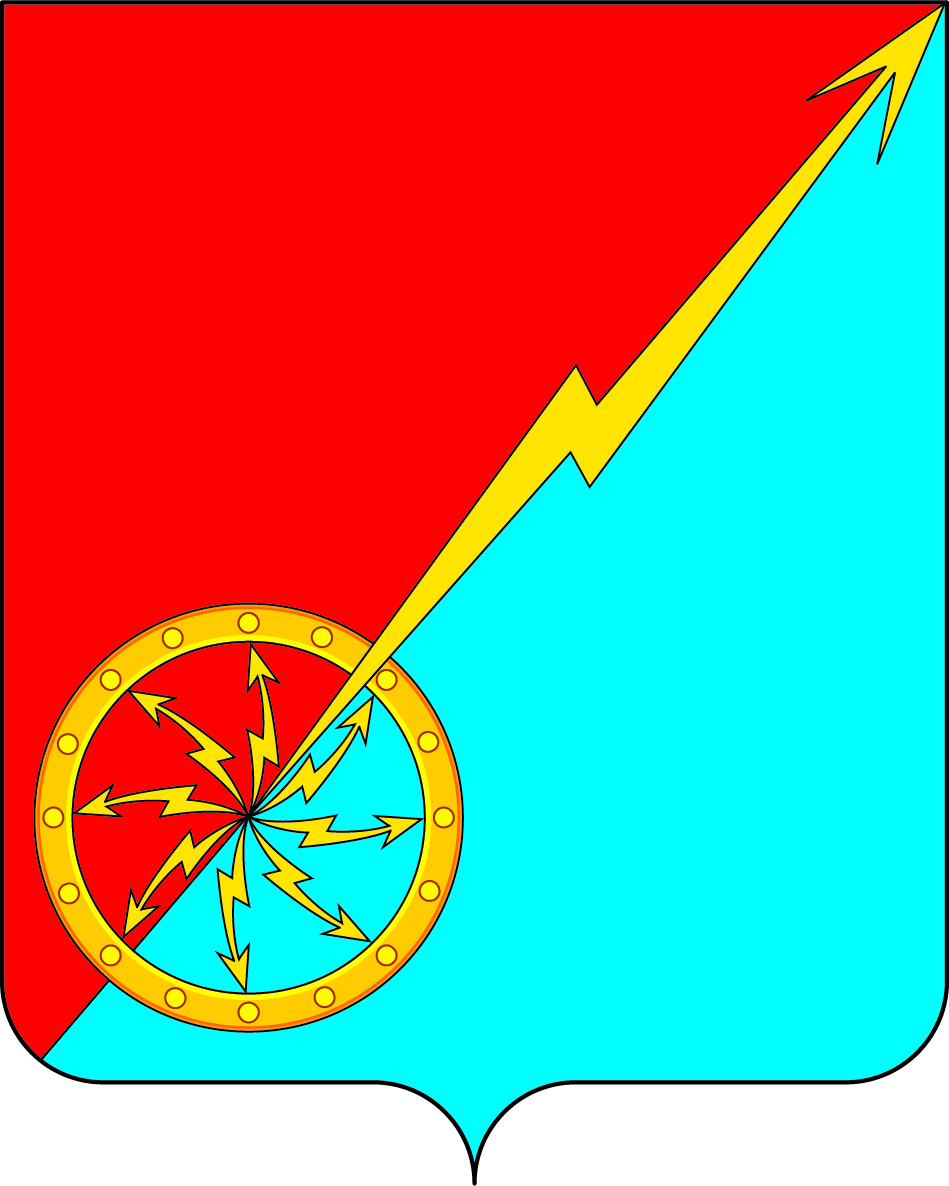  Российская ФедерацияЩекинский район Тульской областиАдминистрация муниципального образования город СоветскЩекинского районаПОСТАНОВЛЕНИЕ_______ 2019 года                                                                 №_______О внесении изменений в постановление администрации муниципального образования город Советск №7-138 от 09.07.2018г. «О порядке работы по приему и рассмотрению уведомлений о проведении публичных мероприятий на территории  муниципального образования город Советск Щекинского района» В целях организации и проведения публичных мероприятий на территории муниципального образования город Советск  Щекинского района, в соответствии с требованиями Федерального закона от 19.06.2004 N 54-ФЗ "О собраниях, митингах, демонстрациях, шествиях и пикетированиях", статьи 19 Федерального закона от 06.10.2003 N 131-ФЗ "Об общих принципах организации местного самоуправления в Российской Федерации", Закона Тульской области от 13.07.2005 N 598-ЗТО "О порядке подачи уведомления о проведении публичных мероприятий в Тульской области" и на основании Устава муниципального образования город Советск  Щекинского района, администрация муниципального образования город Советск  Щекинского района ПОСТАНОВЛЯЕТ:1. Внести в Постановление администрации муниципального образования город Советск Щекинского района №7-138 от 09.07.2018г. «О порядке работы по приему и рассмотрению уведомлений о проведении публичных мероприятий на территории  муниципального образования город Советск Щекинского района» следующие изменения:1.1. в ч.1 последнее предложение изложить в следующей редакции:  Инспектор отдела по административно-правовым вопросам и земельно-имущественным отношениям  администрации муниципального образования город Советск  Щекинского района ведет прием уведомлений в рабочие дни с 9.00 до 14.30 час., с  перерывом на обед с 13.00ч. до 13.48ч.2. Постановление  обнародовать путем размещения на официальном сайте  муниципального  образования  город  Советск Щекинского  района и на информационном стенде администрации муниципального образования город Советск Щекинского  района по адресу: г. Советск, ул. Пл. Советов, д.1, Щекинского района Тульской области.3. Контроль за исполнением настоящего постановления оставляю за собой.4. Постановление вступает в силу со дня официального обнародования.Глава администрации муниципального образования город Советск Щекинского района                                     Н.В.Мясоедов 				Согласовано:Алехина Н.В.Грекова Н.Ю.Исп. Соколова И.А.тел.74-5-41